2.5. Возникновение образовательных отношений, в связи с зачислением  ребенка в Учреждение на обучение по образовательным программам дошкольного образования оформляется в соответствии Правилами приема в учреждение, утверждёнными приказом директора Учреждения.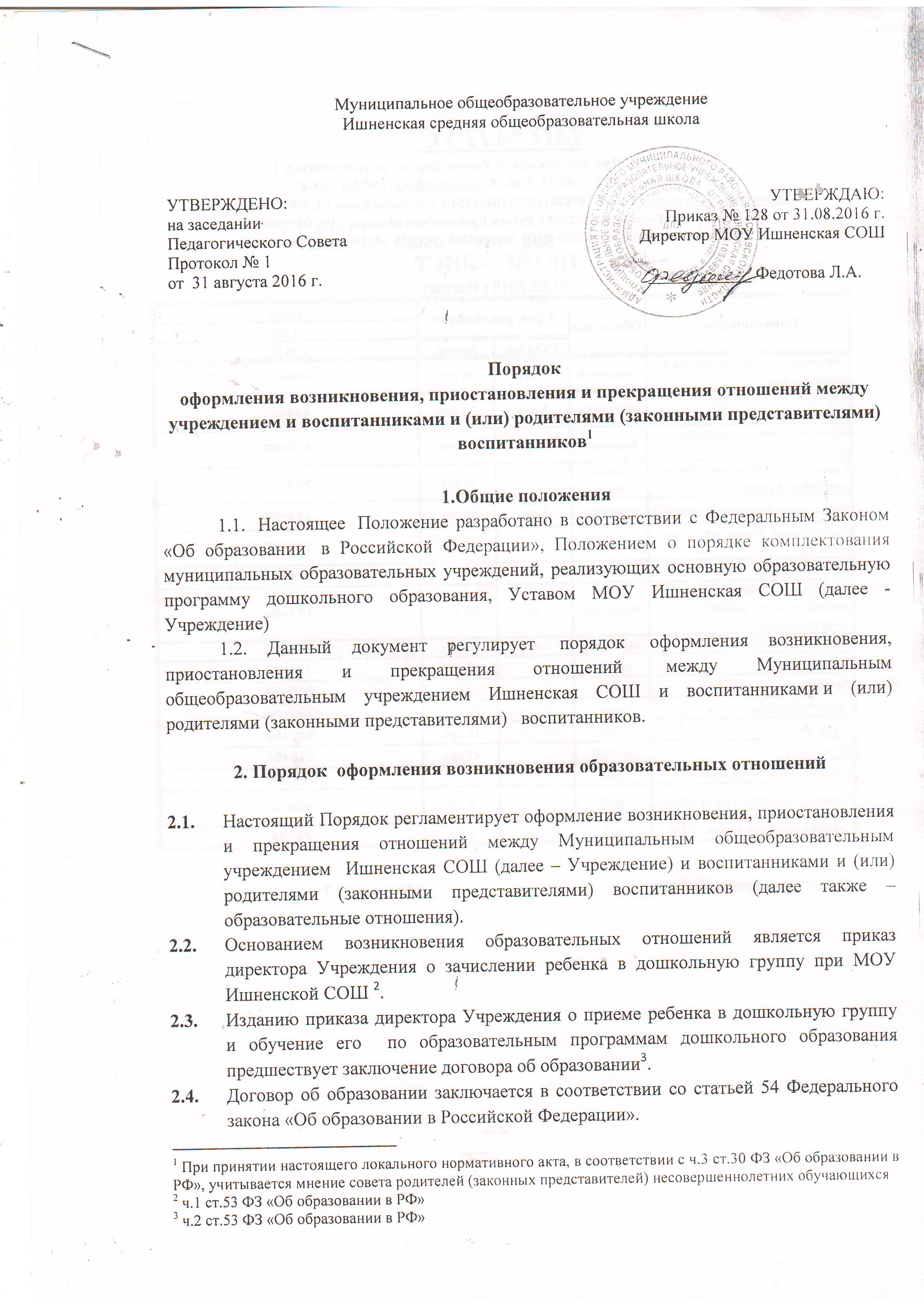 Порядок приостановления  образовательных отношенийЗа обучающимся (воспитанником)  дошкольной группы сохраняется место:  в случае болезни;по заявлению родителей (законных представителей)  на срок, указанный в данном заявлении,  по установленной форме. (Приложение).4. Порядок прекращения образовательных отношений4.1. Образовательные отношения прекращаются в связи с отчислением  воспитанника из дошкольной группы:в связи с получением дошкольного образования;досрочно, по основаниям,  установленным п. 4.2.  настоящего порядка.4.2.  Образовательные отношения могут быть прекращены досрочно в следующих случаях:по заявлению родителей (законных представителей) воспитанника, в том числе в случае перевода  воспитанника  для продолжения освоения  программы в другую организацию, осуществляющую образовательную деятельность;по обстоятельствам, не зависящим от  родителей (законных представителей)   воспитанника и Учреждения осуществляющего образовательную деятельность, в том числе в случаях ликвидации организации, осуществляющей образовательную деятельность, аннулирования лицензии на осуществление образовательной деятельности.4.3. Основанием для прекращения образовательных отношений является приказ директора Учреждения об отчислении   воспитанника.Права и обязанности  участников образовательного процесса, предусмотренные законодательством об образовании и локальными нормативными актами  МОУ Ишненской СОШ,  осуществляющего образовательную деятельность, прекращаются с даты его отчисления из Учреждения.4.4. Учреждение в случае досрочного прекращения образовательных отношений по основаниям, не зависящим от организации, осуществляющей образовательную деятельность, обязано обеспечить перевод воспитанников в другие организации, осуществляющие образовательную деятельность и исполнить иные обязательства, предусмотренные договором об образовании.4.5. В случае прекращения деятельности Учреждения, а также в случае аннулирования у нее лицензии на право осуществления образовательной деятельности,   учредитель образовательной организации обеспечивает перевод   воспитанников с согласия родителей (законных представителей)  в другие образовательные организации, реализующие соответствующие образовательные программы.Приложение  ЗАЯВЛЕНИЕ.              Прошу приостановить образовательные отношения  в дошкольной группе с моим ребенком  _______________________________________________________  на период с _______ по ________  20____ года.      Причина приостановления образовательных отношений: __________________________________________________________________________________________________________________________________________________________Число _______________                                                          Подпись________________Директору  МОУ Ишненская СОШ Федотовой Л.А.от____________________________________________________________________
                                            Ф.И.О. Адрес проживания:______________________________________________________________________